附件（论文格式）        氧化皮问题的防控----宋体加黑三号，单倍行距                         张三  李四    ---仿宋小四  行距固定值                      ×××有限责任公司   ----仿宋小四  行距固定值摘  要(黑体五号)：本文主要介绍了氧化皮产生机理及氧化皮检测技术，并从运行角度提出了氧化皮剥落的防控技术。                                -----楷体五号 行距：固定值关键词（黑体五号）：氧化皮  检测  运行  防控         ———楷体五号  行距：固定值1  前言（黑体五号）超超临界机组奥氏体不锈钢锅炉管内壁在运行过程中会产生氧化皮，……。           --正文字体要求：宋体五号，行距：固定值                     表1缺陷特征值（壁厚t＝）------黑体五号，固定值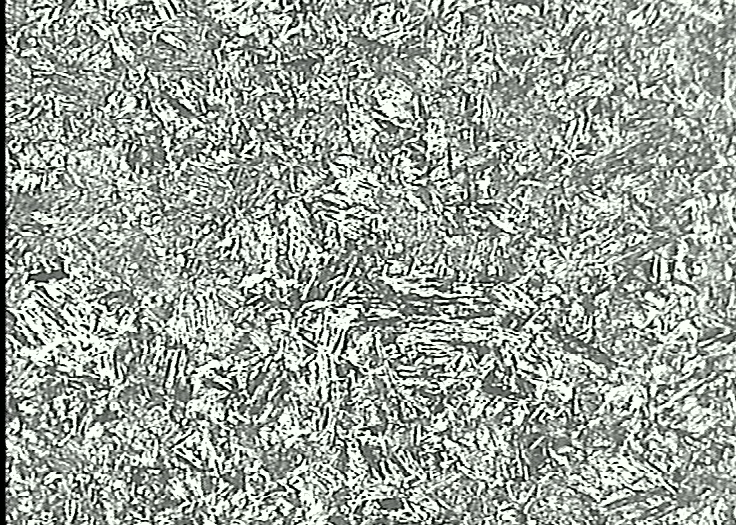 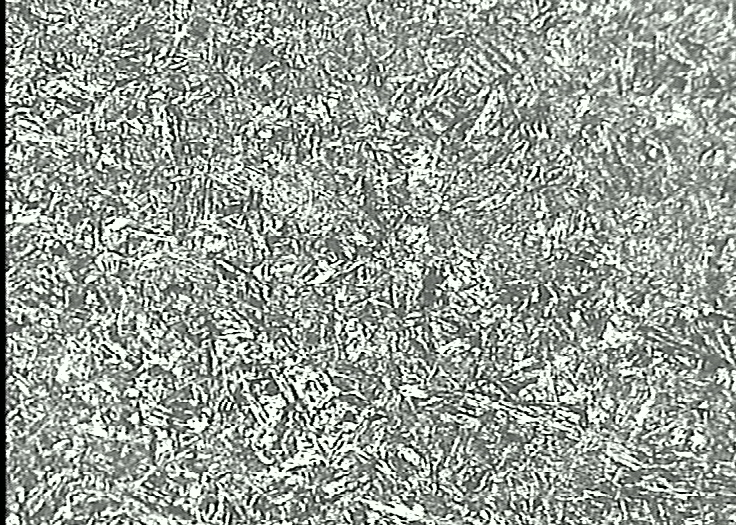 参考文献 (黑体五号)                                      [1] 王五   火力发电厂金属材料手册[M].中国电力出版社.2001--宋体五号，行距固定值——————————————————————————————————————————作者简介：姓名、职称或职务、工作单位、现从事专业、电子邮箱。---仿宋五号页边距：上下：   左右：宋体小五号